The 1001 New Worshiping Community Residency Wayfarer’s Chapel and the Presbytery of Pueblo (COlorado)2019-2020AN INVITATIONApplicants are sought for a one-year 1001 New Worshiping Community residency established by Wayfarers Chapel and the Presbytery of Pueblo. Wayfarers Chapel (one of the PCUSA’s 1001 new worshiping communities) was established about four years ago in the Ivywild neighborhood of Colorado Springs. Its weekly worship takes place in one room of a brew pub that is at the center of a changing enclave of this urban setting. It is community based and connects with a variety of community activities. Wayfarers is located within the Presbytery of Pueblo, a geographically large but ecclesiastically small presbytery. Composed of a small number of small and mid-sized congregations intent upon being disciple-forming communities, the Presbytery is deeply committed to forming new faith communities within its boundaries. The resident will be engaged with the thriving Wayfarers new worshiping community and work with the Presbytery in expanding the reach of new faith communities.Activities. The resident will have three primary commitments. First, the resident will assist the pastor of Wayfarers, Rev. Collin Downing, with the ongoing ministry of Wayfarers Chapel, including initiating new connections within the neighborhood, discipling people and forming community (estimated to be one-third time over the residency year). Second, the resident will begin a survey of various localities within the Presbytery having potential for being the setting for starting a NWC. These localities include urban places with various social justice issues, rural areas containing small cities which economically have been left behind, mountain towns with a tourism basis and a focus on an outdoor lifestyle, and university settings with a potential for a campus ministry that evolves into a new worshiping community. This exploratory activity will provide the basis for the resident to select one setting for focused work as well as help the Presbytery identify localities for future faith community initiatives (estimated to be one-third time concentrated in the earlier portion of the residency).Third, after doing the initial survey of potential new worshiping community places, the resident (in cooperation with the Presbytery) will select one in which to begin preparing for a new worshiping community. This work will include doing a neighborhood assessment, developing relationships within the community, identifying and developing relationships with potential ministry partners, and developing a mission plan for moving forward. (estimated to be one-third time concentrated in the later portion of the residency).The resident also will be able to participate in a cohort of persons in the Presbytery who are exploring the launching of a NWC. This is a working group of about six people who each are at an early stage of exploring a specific context that fits them personally.Ideal Applicant. This ideal applicant must have a strong allegiance to Jesus Christ, strong entrepreneurial inclinations, willingness to be a risk-taker, a love for gathering people together for a common purpose, a sensitivity to the leading of the Spirit, and a passion for bringing the uncommitted into a relationship with Jesus.Outcomes. This residency is expected to have important results for both the Presbytery and the resident. It will further the Presbytery’s commitment to forming new worshiping communities by mapping out the beginnings of several such potential faith communities and develop a specific mission plan and initial groundwork for one such community. By the end of the residency it is hoped that the Presbytery will have a new worshiping community plan for which they can issue a MIF to the CLC seeking a teaching elder who can be called to launch it. The resident would be welcomed to submit his or her PIF to the Presbytery PNC considering this ministry. The outcome for the resident will be experience, competence and a passion for forming a new worshiping community.Support Personnel. The resident will have the ongoing support of two persons: Rev. Collin Downing, pastor of Wayfarers Chapel and Dr. Ronald Anderson, Executive Presbyter of the Presbytery of Pueblo Both work together as part of the Presbytery’s New Worshiping Communities Team and are committed to this residency program.Financial Support. The total package available for support of this residency is $40,000 for the year, to include salary and at least a $1500 health insurance reimbursement. Beacon will work with the successful candidate to organize the package to be most beneficial to the resident. The resident will be an employee of Beacon Church. Residents also will take part in an advanced national training (costs covered by the Presbyterian Mission Agency) with 1001 apprentices and other residents this summer in Kansas City. Applications, including letters of reference, are due by March 15, 2019.Selected applicants will take part in the National 1001 New Worshiping Communities Apprenticeship Training program this summer in Kansas City during June 23-26.Application Checklist✓ Cover letter including: What attracts you to this residency? What do you hope to gain out of this experience?✓ Completed application ✓ Two Letters of RecommendationApplication deadline is March 15, or when the position has been filled.  Questions? Contact Ronald Anderson at puebloexp@gmail.com; collindowning@gmail.com or Sara Hayden at sara.hayden@pcusa.orgHow to submit your application:Email your completed application and cover letter to the following persons:1001 Residency at Pueblo Presbytery/Wayfarer’s Chapel, c/opuebloexp@gmail.comcollindowning@gmail.comsara.hayden@pcusa.orgContact Infoname________________________________________________________address_______________________________________________________phone________________________________________________________email________________________________________________________Education (as applicable)  Please complete on a separate pageWork Experience (post-secondary school)  Please complete on a separate page.Church and Community Leadership (post-secondary school)  Please complete on a separate page.Denominational Affiliation __________________Tell Us MorePlease answer the following questions. Each answer should not exceed three hundred words. What attracts you to this 1001 Residency? What would a fruitful conclusion to the residency look like for you?Provide one theological issue that matters to you that you hope will be shaped and formed by spending time in this residency. Tell us about a time when you had to seek support from someone outside your immediate circle in order to accomplish a project for which you had limited resources. Describe the relationships you maintain with people who are not a part of a church.Describe an instance in which you had to learn a new skill in order to grow in your current role and/or be successful in another role.What draws you to starting new ministries from scratch? What are important components for a new ministry that you have considered inaugurating?Tell us about a new ministry that you have started, or been a part of.Which of the following ministry setting (urban, rural, tourism, or campus) do you feel most drawn to, and why?Cover LetterPlease submit a cover letter with your application that includes what attracts you to this program and what you hope to gain from this experience.References Please provide two letters of recommendation from people who know you well enough to address your theological integrity, gifts for ministry, and capacity for personal relationships.Provide two additional references we can contact. Indicate relationship (pastor, professor, supervisor, mentor, friend, etc...).Name ______________________________ Relationship ________________Phone ______________________________Email _____________________Name ______________________________ Relationship_______________ Phone ______________________________Email ____________________Have you ever been convicted of a felony or found guilty of an incident of sexual misconduct? Yes ❒ No ❒Marking “Yes” to this does not disqualify you from the Program, but we would like you to attach an explanation including offense and date.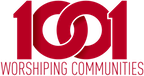 